					Warszawa, maj 2021r.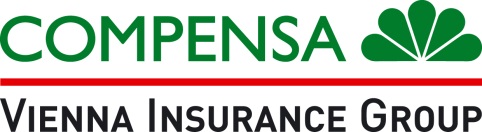 OFERTA SPECJALNA DLA PRZEDSZKOLA W PRUSZYNIEUbezpieczenia Następstw Nieszczęśliwych Wypadkówdzieci, młodzieży oraz personelu w placówkachoświatowo-wychowawczychna rok szkolny 2021/2022Szanowni Państwo,Compensa Towarzystwo Ubezpieczeń S.A. Vienna Insurance Group ma przyjemność przedstawić Państwu ofertę ubezpieczenia następstw nieszczęśliwych wypadków dzieci i młodzieży oraz personelu placówek oświatowych. Niniejsza oferta stanowi promesę zawarcia umowy ubezpieczenia z początkiem ochrony ubezpieczeniowej od dnia 01.09.2021r., pod warunkiem nie wniesienia zastrzeżeń lub rezygnacji z niniejszej oferty do dnia 10.09.2021r. oraz zgłoszenia do ubezpieczenia co najmniej 40 dzieci/uczniów.Tabela nr 1Z poważaniemW przypadku  jakichkolwiek pytań , jesteśmy do Państwa dyspozycji pod numerem tel. 602 614 746Rodzaj ubezpieczenia:Rodzaj ubezpieczenia:Ubezpieczenie Następstw Nieszczęśliwych wypadków dzieci, młodzieży, osób uczących się oraz personelu w placówkach oświatowych – Ubezpieczenie Szkolne V 184Ubezpieczenie Następstw Nieszczęśliwych wypadków dzieci, młodzieży, osób uczących się oraz personelu w placówkach oświatowych – Ubezpieczenie Szkolne V 184Zakres ubezpieczenia:Zakres ubezpieczenia:Ubezpieczenie obejmuje całodobowo następstwa nieszczęśliwych wypadków, jakie mogą się wydarzyć podczas: nauki lub pracy, w drodze z domu do szkoły/pracy  i ze szkoły/pracy do domu, w życiu prywatnym,                      podczas uprawiania sportu w ramach rekreacji lub rehabilitacji.Zakres terytorialny ubezpieczenia obejmuje cały świat, z zastrzeżeniem postanowień określnych dla poszczególnych klauzul.Zakres ochrony ubezpieczeniowej wskazany w tabeli nr 1 musi być jednakowy dla wszystkich Ubezpieczonych.Ubezpieczenie obejmuje całodobowo następstwa nieszczęśliwych wypadków, jakie mogą się wydarzyć podczas: nauki lub pracy, w drodze z domu do szkoły/pracy  i ze szkoły/pracy do domu, w życiu prywatnym,                      podczas uprawiania sportu w ramach rekreacji lub rehabilitacji.Zakres terytorialny ubezpieczenia obejmuje cały świat, z zastrzeżeniem postanowień określnych dla poszczególnych klauzul.Zakres ochrony ubezpieczeniowej wskazany w tabeli nr 1 musi być jednakowy dla wszystkich Ubezpieczonych.Przedmiot ubezpieczenia:Przedmiot ubezpieczenia:Zdrowie i życie UbezpieczonegoZdrowie i życie UbezpieczonegoForma ubezp.ImiennaImiennaWarunki 
organizacyjne 
ubezpieczenia:Do dnia 31 sierpnia placówka oświatowa ma prawo wnieść swoje uwagi.Jeśli placówka do dnia 10 września potwierdzi chęć przystąpienia do ubezpieczenia gwarantujemy ochronę od dnia 1 wrześniaDo dnia 31 sierpnia placówka oświatowa ma prawo wnieść swoje uwagi.Jeśli placówka do dnia 10 września potwierdzi chęć przystąpienia do ubezpieczenia gwarantujemy ochronę od dnia 1 wrześniaWarunki ubezpieczenia (tzw. OWU):Warunki ubezpieczenia (tzw. OWU):Ogólne Warunki Ubezpieczenia następstw nieszczęśliwych wypadków dzieci, młodzieży, osób uczących się  oraz personelu w placówkach oświatowych  - Ubezpieczenie Szkolne V 184 zatwierdzone Uchwałą Zarządu Compensa Towarzystwo Ubezpieczeń S.A. Vienna Insurance Group  nr 13/03/2020 z dnia 21 marca 2020 r. i mają zastosowanie do umów ubezpieczenia zawieranych od dnia 15 kwietnia 2020 r. – stanowiące integralną część umowy ubezpieczenia.Ogólne Warunki Ubezpieczenia następstw nieszczęśliwych wypadków dzieci, młodzieży, osób uczących się  oraz personelu w placówkach oświatowych  - Ubezpieczenie Szkolne V 184 zatwierdzone Uchwałą Zarządu Compensa Towarzystwo Ubezpieczeń S.A. Vienna Insurance Group  nr 13/03/2020 z dnia 21 marca 2020 r. i mają zastosowanie do umów ubezpieczenia zawieranych od dnia 15 kwietnia 2020 r. – stanowiące integralną część umowy ubezpieczenia.ZAKRES UBEZPIECZENIAWARIANTYWARIANTYWARIANTYZAKRES UBEZPIECZENIAABCZAKRES UBEZPIECZENIASUMA/LIMIT UBEZPIECZENIA W ZŁSUMA/LIMIT UBEZPIECZENIA W ZŁSUMA/LIMIT UBEZPIECZENIA W ZŁŚmierć wskutek NW 30 00030 00030 000Dodatkowe świadczenie na wypadek śmierci wskutek nieszczęśliwego wypadku                                                             w środku lokomocji lub aktów terroru15 00015 00015 000Trwały uszczerbek na zdrowiu wskutek NW 20 00025 00030 000Dodatkowe świadczenie z tytułu trwałego uszczerbku na zdrowiu wskutek aktów terroru 10 00012 50015 000Jednorazowe świadczenie z tytułu pogryzienia przez psa, kota, ukąszenia przez żmiję, użądlenia200200200Jednorazowe świadczenie z tytułu wystąpienia NW w przypadku,                                                                                 gdy nie został orzeczony trwały uszczerbek na zdrowiu150150150Zwrot kosztów operacji plastycznych wskutek NW10 00010 00010 000Zwrot kosztów korepetycji niezbędnych wskutek NW500500500Zwrot kosztów pomocy psychologicznej po NW 500500500Zwrot kosztów pomocy psychologicznej udzielonej opiekunowi prawnemu w związku                                        ze śmiercią Ubezpieczonego dziecka wskutek NW200200200Klauzule wchodzące w zakres ubezpieczenia:Klauzule wchodzące w zakres ubezpieczenia:Klauzule wchodzące w zakres ubezpieczenia:Klauzule wchodzące w zakres ubezpieczenia:Klauzula nr 1 - zwrot kosztów leczenia 8 00010 00010 000Klauzula nr 2 - dzienne świadczenie szpitalne 50 zł / dzień, limit 2 250 zł50 zł / dzień, limit 2 250 zł50 zł / dzień, limit 2 250 złKlauzula nr 4 - jednorazowe świadczenie z tytułu poważnego zachorowania Ubezpieczonego5 0005 0005 000Klauzula nr 6 - zwrot kosztów rehabilitacji10 00010 00010 000Klauzula nr 7 - zwrot kosztów wypożyczenia lub nabycia środków specjalnych                                                          lub uszkodzenia sprzętu medycznego (limit na uszk. sprz. med. 500 zł)8 00010 00010 000Klauzula nr 8 - zwrot kosztów pogrzebu w przypadku śmierci prawnego opiekuna Ubezpieczonego 1 0001 0001 000Klauzula nr 9 - jednorazowe świadczenie na wypadek śmierci prawnego opiekuna Ubezpieczonego  w przypadku NW10 00010 00010 000Klauzula nr 10 - dzienne świadczenie szpitalne z powodu choroby 50 zł / dzień, limit 2 000 zł50 zł / dzień, limit 2 000 zł50 zł / dzień, limit 2 000 złKlauzula nr 11 - DZIECKO W SIECI 2 zgłoszenia2 zgłoszenia2 zgłoszeniaZwrot kosztów poszukiwania dziecka w przypadku zaginięcia 5 0005 0005 000Pomoc udzielana opiekunom prawnym w przypadku uprowadzenia lub zaginięcia ubezpieczonego dziecka 1 zgłoszenie, pomoc 6 godzin1 zgłoszenie, pomoc 6 godzin1 zgłoszenie, pomoc 6 godzinSKŁADKA NNW ZA 1 OSOBĘ:50 zł55 zł60 złKlauzula nr 12 - odpowiedzialność cywilna dyrektora i personelu placówki oświatowej Suma gwarancyjna 100 000 zł Składka 5 zł / osobęSuma gwarancyjna 100 000 zł Składka 5 zł / osobęSuma gwarancyjna 100 000 zł Składka 5 zł / osobęKlauzula nr 13 - odpowiedzialność za mienie powierzone na przechowanie do szatni Suma ubezpieczenia 2 000 zł Składka 200 złSuma ubezpieczenia 2 000 zł Składka 200 złSuma ubezpieczenia 2 000 zł Składka 200 złFormy zgłoszenia  świadczenia (tzw. szkody):Za pośrednictwem poczty na adres: 02-342 Warszawa, Al. Jerozolimskie 162 lub e-mail: dokumenty@compensa.plu agenta obsługującego: Maciej Lipiński, ul. Czerwonego Krzyża 1408-110 Siedlce Tel.25 633 13 48Druk zgłoszenia świadczenia dostępny jest na stronie www.compensa.pl bądź w szkole/placówce oświatowejPomoc w zakresie dokumentacji dotyczącej świadczenia można uzyskać za pośrednictwem infolinii